Gyermekjogok az ügyvédi munkában Tisztelt Kolléga, Az elmúlt években egyre többet beszélünk a gyermekek védelméről, a gyermek jogokról, és arról, hogy az igazságszolgáltatás rendszerét hogyan lehet gyermekbaráttá, gyermek központúvá tenni. Mind voltunk gyermekek, így vannak gondolataink, elképzeléseink, emlékeink arról, hogy egy 18 éven aluli gyerek hogyan működik, mire van szüksége ahhoz hogy jól legyen, és hogyan tudnak rá jól figyelni a felnőttek. Az ügyvédi, jogászi szerepfelfogásunkat nagyban befolyásolja ez a tudásunk is, és nem csak az, amit az egyetemen, meg később a gyakorlatban megtanultunk.  Legyen szó büntetendő cselekményt elkövető, bántalmazást elszenvedő, áldozattá váló, vagy tanúként meghallgatott gyerekről, a mi szakmai munkánkat alapvetően meg fogja határozni az, hogy mit gondolunk a gyerekekről és arról, hogy milyen szükségleteik, jogaik vannak. A 2022. szeptember 16-án, a Szegedi Tudományegyetem Állam- és Jogtudományi Karán megtartandó egynapos képzésen három témakörét járjuk körbe ennek a nagy témának gyakorlati példákon, eseteken, tapasztalat megosztásokon keresztül. S a nap végén - reményeink szerint - a résztvevők a jó gyakorlataikban megerősödve, még több tudással, új kommunikációs technikákkal felvértezve hagyják majd el a képzés helyszínét. A képzés az EU által támogatott, öt ország részvételével zajló CLEAR-Rights projekt része. A részvétel ingyenes. Üdvözlettel, Dr Gyurkó Szilvia,a képzés vezetőjeCLEAR Rights projekt magyarországi csapata nevébenJelentkezés:https: //forms.gle/YWX97x7GatcxouAd8További információ a pilnet.org oldalon, vagy kérjük írjon az aalmadi@pilnet.org vagy gpatane@pilnet.org e-mail címek valamelyikére.Köszönjük a Civilisztikai Tudományok Intézetének a program megszervezéséhez nyújtott támogatását! 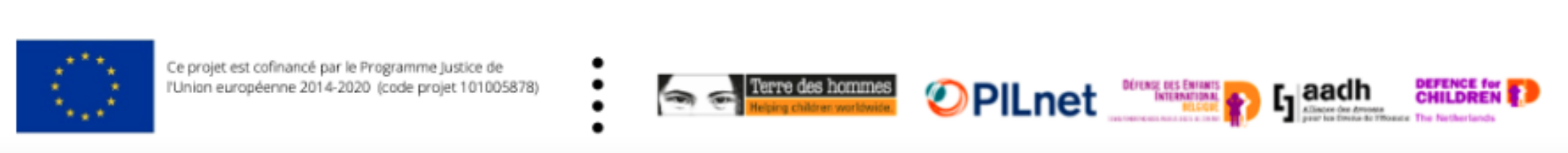 